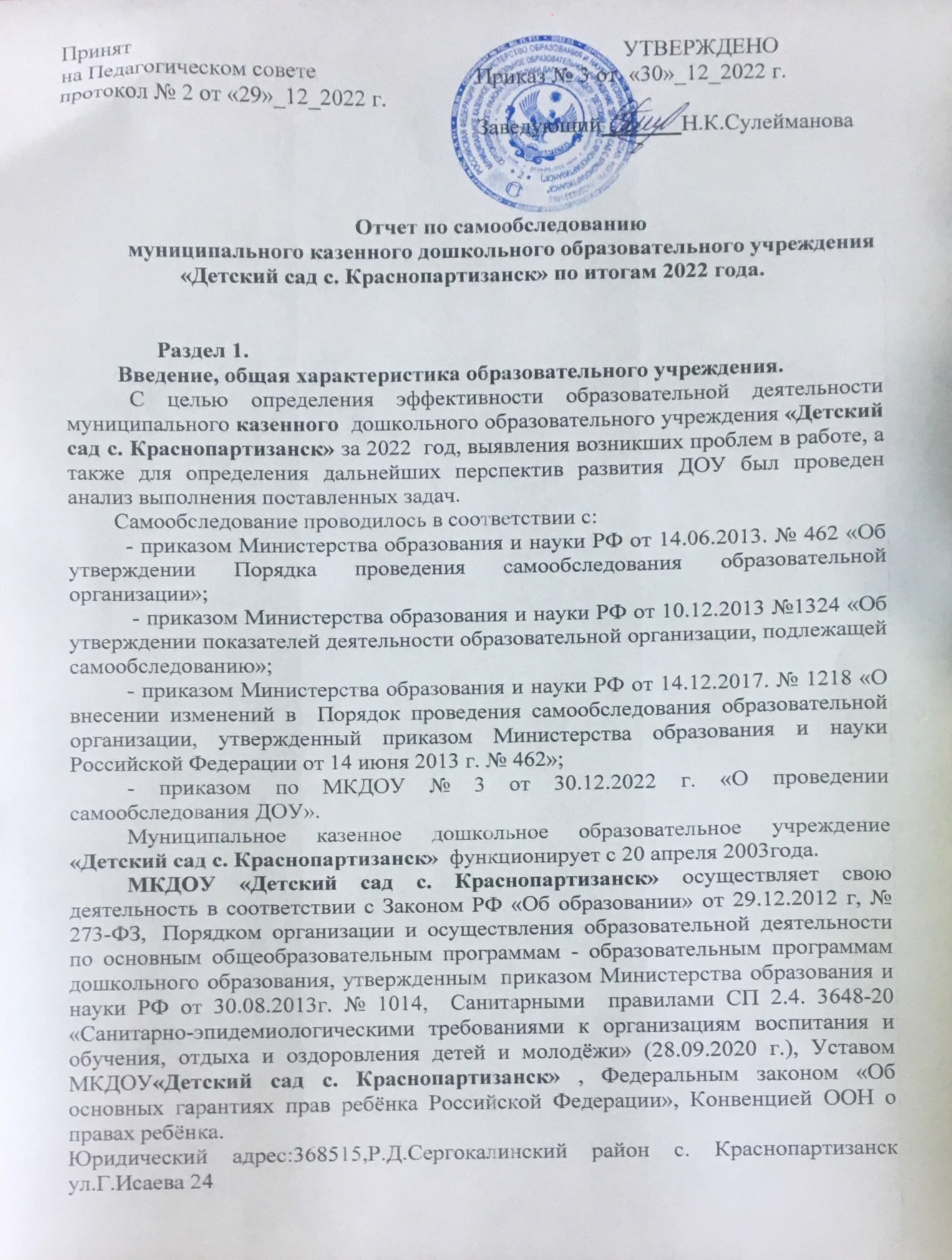 Фактический адрес: Р.Д Сергокалинский район с. Краснопартизанск ул.Г.Исаева 24 Контактные телефоны : заведующий - 89640241402Адрес электронной почты : malishisadika@mail.ruАдрес официального сайта  http://k1kras.siteobr.ru/ МКДОУ«Детский сад с. Краснопартизанск» является некоммерческой организацией, созданной для выполнения работ, оказания услуг в целях обеспечения реализации предусмотренных законодательством Российской Федерации полномочий органов местного самоуправления в сфере образования.МКДОУ«Детский сад с. Краснопартизанск» по своей организационно-правовой форме относится к муниципальным  учреждениям, по типу является дошкольной образовательной организацией.  Учредителем МКДОУ «Детский сад с. Краснопартизанск»  является муниципальное образование "Сергокалинский район» Функции и полномочия учредителя от имени муниципального образования Сергокалинский район»   осуществляет Управление образования администрации Сергокалинского района» Лицензия: № 6577 от «19»  ноября  2012 г., срок действия – бессрочно.МКДОУ«Детский сад с. Краснопартизанск»   имеет право ведения образовательной деятельности на следующих уровнях образования: дошкольноеФормы обучения:дневнаяНормативный срок освоения: 5 летСрок действия лицензии на образовательную деятельность - бессрочно.Язык обучения: русско-даргинский.Основная образовательная программа дошкольного образования составлена в соответствии с ФГОС ДО.Стипендии и иные виды материальной поддержки из фонда учреждения воспитанникам не выплачиваютсяОбщежития не предоставляется.Электронных образовательных ресурсов,  доступных детям не имеется.Режим работы МКДОУ«Детский сад с. Краснопартизанск»  Детский сад работает по шестидневной рабочей неделе с 10-часовым пребыванием ребенка. Режим работы групп с 7.30 до 17.30 с понедельника по субботу включительно, за исключением выходных ( воскресенье) и нерабочих праздничных дней. Структура и количество группВ МКДОУ«Детский сад с. Краснопартизанск»   функционируют 2 группы Списочный состав детей на 31.12.2022 год – 30 человек.  Структура управленияУправление МКДОУ «Детский сад с. Краснопартизанск»  осуществляет заведующий  в соответствии с действующим законодательством Российской Федерации, подзаконными нормативными актами Российской Федерации, законодательными актами, настоящим Уставом МКДОУ и принимаемыми в соответствии с ними локальными актами, решениями Учредителя и принимаемыми в соответствии с ними локальными актами, договором об образовании между МКДОУ«Детский сад с. Краснопартизанск»  и родителями (законными представителями).Формами коллегиального управления МКДОУ «Детский сад с. Краснопартизанск»  являются: Общее собрание работников МКДОУ, Педагогический совет,  Родительский комитет. В процессе самообследования проводилась  оценка образовательной деятельности, системы управления МКДОУ«Детский сад с. Краснопартизанск», качества кадрового, учебно-методического обеспечения, материально-технической базы, функционирования внутренней системы оценки качества образования.                                                      Раздел 2. Анализ показателей деятельности МКДОУ«Детский сад с. Краснопартизанск»  , подлежащего самообследованиюПоказатели деятельности ДОУ подлежащего самообследованиюПриоритетным направлением деятельности ДОУ  является:- физкультурно-оздоровительное направление, познавательно-речевое направление,художественно-эстетическое,социально-коммуникативное направление; взаимодействие с семьей.Основными задачами ДОУ являются:Охрана жизни, укрепление здоровья воспитанников, через комплексный подход, способствующий формированию потребности и мотивации к сохранению и укреплению здоровья воспитанников и их родителей (в том числе в условия пандемии).Цифровая трансформация образовательной среды и использование новых современных форматов и технологий в образовательном процессе. Обеспечение деятельности в ДОУ в режиме инновационного развития с учетом ФГОС через повышение профессиональной компетенции педагогов с целью распространения и обогащения передового опыта.Планирование образовательной деятельности и образовательного пространства в процессе внедрения инновационной примерной основной образовательной программы дошкольного образования «Вдохновение». Продолжение работы по совершенствованию проектной деятельности детей с целью развития их познавательных и творческих способностей.Содержание образовательного процесса выстроено в соответствии с программами:- «От рождения до школы» под ред. Н.Е.Вераксы, Т.С.Комаровой, М.А.Васильевой., М.,2014.- «Развитие речи в детском саду » В.В. Гербова (все возраста), 2014г.- Хрестоматия для чтения в детском саду и дома, 2014 г. (все возраста)- Буре Р.С. Социально-нравственное воспитание дошкольников (3-7 лет) 2014г.РАЗВИВАЮЩАЯ ПРЕДМЕТНО-ПРОСТРАНСТВЕННАЯ СРЕДАВ детском саду созданы все необходимые условия пребывания, воспитания и развития детей,  создана предметно-развивающая среда, способствующая всестороннему развитию детей дошкольного возраста в соответствии с федеральным государственным образовательным стандартом.В ДОУ организована комфортная и гармоничная развивающая предметно-пространственная среда, которая учитывает интересы и потребности ребёнка, возрастные особенности.Базовое содержание компонентов развивающей предметной среды определяется с опорой на деятельно-возрастной подход и удовлетворяет потребности как актуального, ближайшего, так и перспективного развития ребёнка и отвечает его индивидуальным особенностям.СОСТОЯНИЕ МАТЕРИАЛЬНО-ТЕХНИЧЕСКОЙ БАЗЫ В дошкольном учреждении созданы оптимальные условия для эффективной работы всех участников образовательного процесса. Рационально, в интересах детей и педагогов, используются все помещения дошкольного учреждения: - музыкально-спортивный зал,- медицинский кабинет,Современная развивающая среда в ДОУ  позволяет решать  образовательные задачи с целью подготовки детей к школе.Оснащение музыкально - спортивного зала:Имеется спортивное оборудование и инвентарь, необходимый для физического развития и оздоровления детей. Кроме традиционного оборудования имеются,  нетрадиционное оборудование: дорожки и массажеры для исправления плоскостопия. Условия для художественно – эстетического развития  позволяют проводить различные виды занятий,  развлечений, праздников. В зале имеется музыкальный центр,  микрофоны, магнитофон.Группы в детском саду оснащены мебелью для специальных игр, пособий и игрушек.  В группах организованы следующие базовые компоненты: природные уголки и объекты, центры  двигательной активности,игротеки, центры развития речи, библиотеки,уголки уединения – как одно из условий эмоционального благополучия детей,                      напольные мягкие модули.       Мебель, игровое оборудование соответствует санитарным и психолого-педагогическим требованиям.Практический материал по организации и программно-методическому обеспечению новых форм дошкольного образования постоянно пополняется.                                                        КАДРОВЫЙ ПОТЕНЦИАЛ ДОУ  В ДОУ работают специалисты и педагоги: 3 воспитателя,  музыкальный руководитель, инструктор по физкультуре. Из общего количества педагогических работников 3 человек имеют высшее педагогическое образование, 1 педагог имеют средне-специальное  образование , без категории – все педагоги.1 педагог работают в дошкольном образовании  более 20 лет.Учреждение в полном объеме укомплектовано педагогическими кадрами, систематически осуществляется материальное стимулирование работников.Образовательный процесс в ДОУ осуществляется благодаря специалистам. Инструктор по физической культуре проводит с воспитанниками утреннюю гимнастику и занятия по физической культуре, следит за динамикой развития физических качеств воспитанников. Музыкальный руководитель организует с воспитанниками музыкальные занятия и праздники, отвечает за развитие вокальных и музыкально-ритмичных данных воспитанников.Слаженность в работе специалистов и воспитателей ведёт к высокой эффективности в работе. ВЗАИМОДЕЙСТВИЕ ДОШКОЛЬНОГО ОБРАЗОВАТЕЛЬНОГО УЧРЕЖДЕНИЯ С СЕМЬЕЙВ ДОУ  используются различные формы работы с родителями:общие родительские конференции, родительские собрания (в онлайн-формате)групповое и индивидуальное консультирование,семинары-практикумы,проведение  праздников,консультативный пункт, где  родители получают консультативную и практическую помощь опытных педагогов по вопросам воспитания, обучения, развития и оздоровления ребенка.План работы консультативного  пункта корректируется в зависимости от запроса родительской общественности.ВЗАИМОДЕЙСТВИЕ ДОШКОЛЬНОГО ОБРАЗОВАТЕЛЬНОГО УЧРЕЖДЕНИЯС ДРУГИМИ ОРГАНИЗАЦИЯМИМКОУ СОШ с. Краснопартизанск;    МКДОУ (сетевое взаимодействие по финансовой грамотности)    Библиотека ; МКОУ СОШ с. Краснопартизанск.     ГБУ ЦРБ Сергокалинского района ИННОВАЦИОННАЯ ДЕЯТЕЛЬНОСТЬ ДОУС 2019 годадетский сад  является инновационной площадкой по теме: «Модернизация образования в дошкольной образовательной организации в соответствии с современными требованиями к качеству дошкольного образования на основе инновационной образовательной программы «Вдохновение»В рамках сетевого взаимодействия с МКДОУ  педагоги активно внедряют в работу по финансовой грамотности детей дошкольного возраста .В 2022 г. педагоги  ДОУ приняли участие в следующих конкурсах и мероприятиях:                     В течение года педагоги - активно публиковали свои материалы  на разных педагогических сайтах.- участвовали во всех мероприятиях и  конкурсах районного масштаба и занимали призовые места                                                              Раздел 3.Выводы: Анализ деятельности МКДОУ  выявил:МКДОУ  функционирует в соответствии с нормативными документами в сфере образования Российской Федерации. Контингент воспитанников социально благополучный.Образовательный процесс в МКДОУ строится с учетом требований санитарно-гигиенического режима в дошкольных учреждениях. Выполнение детьми программы осуществляется на хорошем уровне. Годовые задачи за 2022 учебный год реализованы в полном объеме. Систематически организуются и проводятся различные тематические мероприятия. Детский сад является участником районных и республиканских мероприятий.МКДОУ укомплектовано кадрами полностью. Педагоги детского сада постоянно повышают свой профессиональный уровень в ДИРО г.Махачкала, посещают методические объединения района, приобретают и изучают новинки периодической и методической литературы. В МКДОУ создаются условия для максимального удовлетворения запросов родителей детей дошкольного возраста по их воспитанию и обучению. Родители получают информацию о целях и задачах учреждения, имеют возможность обсуждать различные вопросы пребывания ребенка в ДОУ, участвовать в жизнедеятельности детского сада.Здание МКДОУ требует капитального ремонта .N п/пN п/пПоказателиПоказателиЕдиница измерения1.1.Образовательная деятельностьОбразовательная деятельность1.11.1Общая численность воспитанников, осваивающих образовательную программу дошкольного образования, в том числе:Общая численность воспитанников, осваивающих образовательную программу дошкольного образования, в том числе:30 человека1.1.11.1.1В режиме не  полного дня ( - 10 часов)В режиме не  полного дня ( - 10 часов)30человека1.31.3Общая численность воспитанников в возрасте от 3 до 8 летОбщая численность воспитанников в возрасте от 3 до 8 лет27 человек1.41.4Численность/удельный вес численности воспитанников в общей численности воспитанников, получающих услуги присмотра и ухода:Численность/удельный вес численности воспитанников в общей численности воспитанников, получающих услуги присмотра и ухода:301.7.11.7.1Численность/удельный вес численности педагогических работников, имеющих высшее образованиеЧисленность/удельный вес численности педагогических работников, имеющих высшее образование3 человек/75%1.7.21.7.2Численность/удельный вес численности педагогических работников, имеющих высшее образование педагогической направленности (профиля)Численность/удельный вес численности педагогических работников, имеющих высшее образование педагогической направленности (профиля)3 человек/75%1.7.31.7.3Численность/удельный вес численности педагогических работников, имеющих среднее профессиональное образованиеЧисленность/удельный вес численности педагогических работников, имеющих среднее профессиональное образование1 человек/25%1.7.41.7.4Численность/удельный вес численности педагогических работников, имеющих среднее профессиональное образование педагогической направленности (профиля)Численность/удельный вес численности педагогических работников, имеющих среднее профессиональное образование педагогической направленности (профиля)1 человек/25%1.9.11.9.1До 5 летДо 5 лет3 человека/75%1.9.21.9.2Свыше 30 летСвыше 30 лет1человек/25%1.101.10Численность/удельный вес численности педагогических работников в общей численности педагогических работников в возрасте до 30 летЧисленность/удельный вес численности педагогических работников в общей численности педагогических работников в возрасте до 30 лет3человека/75%1.111.11Численность/удельный вес численности педагогических работников в общей численности педагогических работников в возрасте от 55 летЧисленность/удельный вес численности педагогических работников в общей численности педагогических работников в возрасте от 55 лет0 человека1.121.12Численность/удельный вес численности педагогических и административно-хозяйственных работников, прошедших за последние 5 лет повышение квалификации/профессиональную переподготовку по профилю педагогической деятельности или иной осуществляемой в образовательной организации деятельности, в общей численности педагогических и административно-хозяйственных работниковЧисленность/удельный вес численности педагогических и административно-хозяйственных работников, прошедших за последние 5 лет повышение квалификации/профессиональную переподготовку по профилю педагогической деятельности или иной осуществляемой в образовательной организации деятельности, в общей численности педагогических и административно-хозяйственных работников3 человек-75 %1.131.13Численность/удельный вес численности педагогических и административно-хозяйственных работников, прошедших повышение квалификации по применению в образовательном процессе федеральных государственных образовательных стандартов в общей численности педагогических и административно-хозяйственных работниковЧисленность/удельный вес численности педагогических и административно-хозяйственных работников, прошедших повышение квалификации по применению в образовательном процессе федеральных государственных образовательных стандартов в общей численности педагогических и административно-хозяйственных работников3 человек-75 %1.141.14Соотношение "педагогический работник/воспитанник" в дошкольной образовательной организацииСоотношение "педагогический работник/воспитанник" в дошкольной образовательной организации13человек/30 человека (1/2)1.151.15Наличие в образовательной организации следующих педагогических работников:Наличие в образовательной организации следующих педагогических работников:1.15.11.15.1Музыкального руководителяМузыкального руководителяда 2.2.ИнфраструктураИнфраструктура2.12.1Общая площадь помещений, в которых осуществляется образовательная деятельность, в расчете на одного воспитанникаОбщая площадь помещений, в которых осуществляется образовательная деятельность, в расчете на одного воспитанника 3.5 кв. м2.32.3Наличие физкультурного залаНаличие физкультурного заланет2.42.4Наличие музыкального залаНаличие музыкального залаДа2.52.5Наличие прогулочных площадок, обеспечивающих физическую активность и разнообразную игровую деятельность воспитанников на прогулкеНаличие прогулочных площадок, обеспечивающих физическую активность и разнообразную игровую деятельность воспитанников на прогулкеДа- К.Ю. Белая Формирование основ безопасности у дошкольников       (2-7 лет) 2014г.- Физическая культура в детском саду, 2014г. (все возраста) Л.И. Пензулаева- «Формирование элементарных математических представлений» (все возраста) И.А. Помораева, В.А. Позина, 2014г.«Ознакомление с природой в детском саду»  О.А. Соломенникова , 2014г. (все возраста)- «Развитие игровой деятельности» Губанова Н.Ф., 2014г. - «Трудовое воспитание в детском саду» (3-7 лет) Куцакова Л.В., 2014г.